Cheshire East Borough CouncilELECTION OF PARISH COUNCILLORThursday 6 May 2021The following is a statement as to the persons nominated for election as Councillor for thePickmere Parish CouncilSTATEMENT AS TO PERSONS NOMINATEDThe following persons have been nominated:The persons above against whose name no entry is made in the last column have been and stand validly nominated.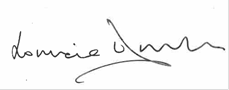 															RETURNING OFFICERCandidate's Names (Surname First)Home Address Description (if any)Name of Proposer (Surname First)Decision of Returning Officer that Nomination Paper is invalid or other reason why a person nominated no longer stands nominated*CARSON Sarah Elizabeth(address in Cheshire East)IndependentWilkinson Stephen